Проект  «Памятные даты военной истории Отечества»Проект направлен на формирование у учащихся чувства уважения к прошлому страны и ее героическим страницам.  На стенде школы «Вестник МБОУ СОШ №17 им. И.Л. Козыря пос. Шаумянского» размещена информация «Памятные даты военной истории», которая обновляется  в соответствии с Календарем памятных дат военной истории Отечества.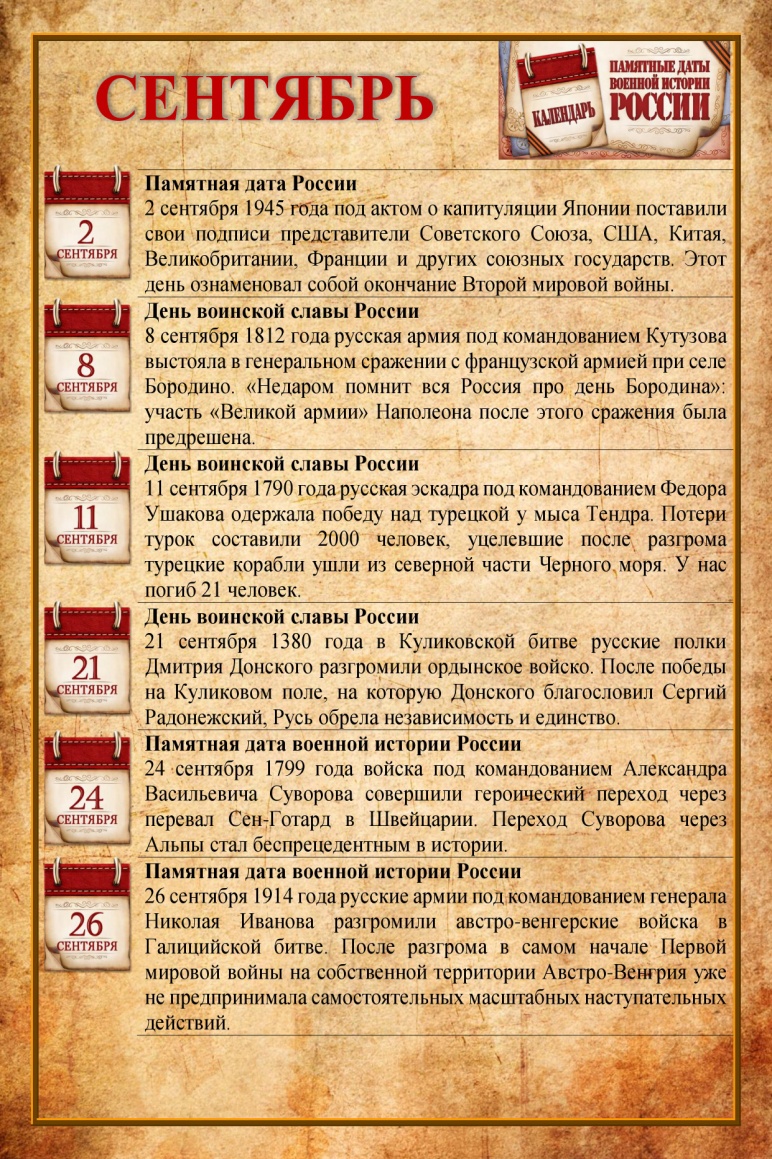 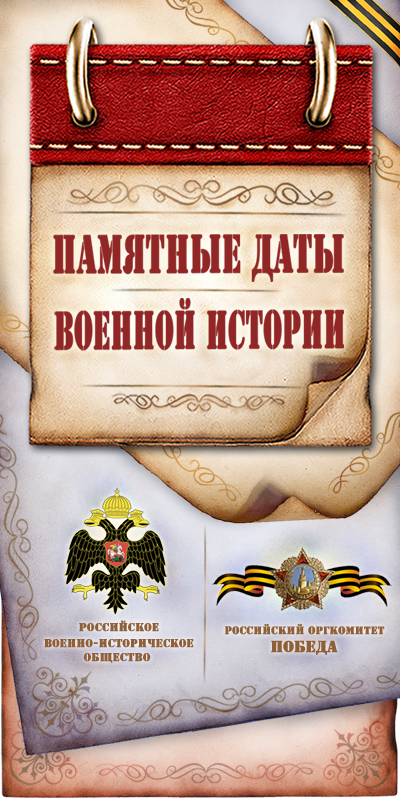 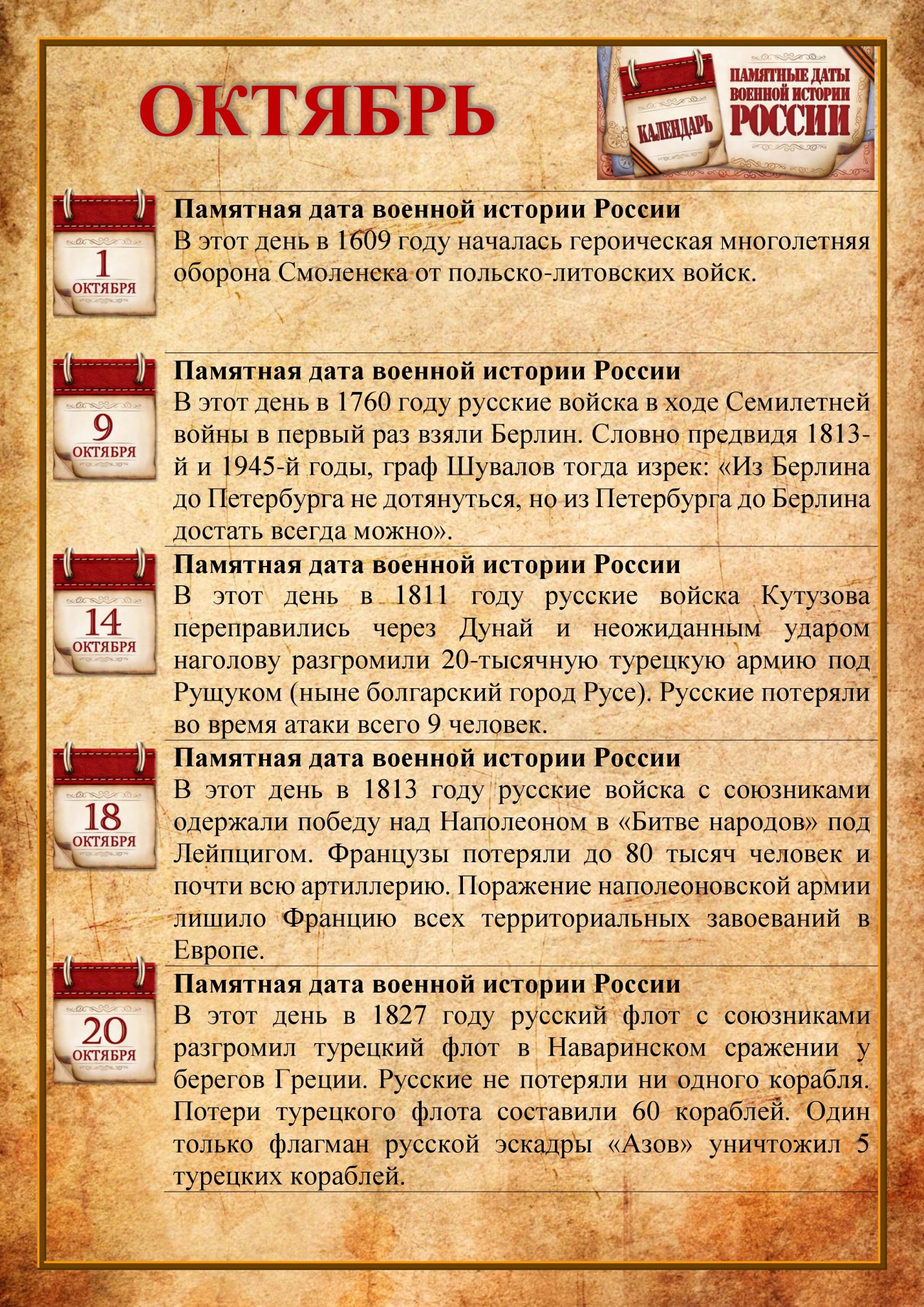 